Zaproszenie – Call for Papers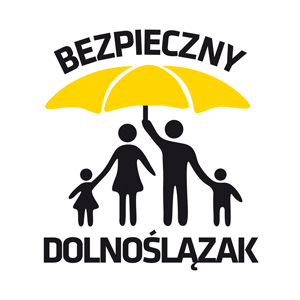 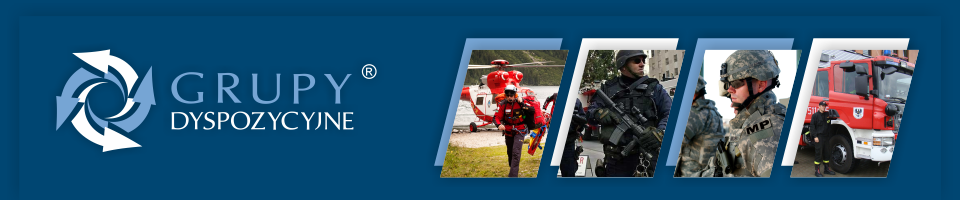 XXVII Międzynarodowa Konferencja Naukowa 27th International Academic ConferenceZadania jednostek administracyjnych samorządu terytorialnego z wykorzystaniem potencjału grup dyspozycyjnych w przezwyciężaniu zagrożeń bezpieczeństwa publicznego Tasks of administrative units of local government exploiting the potential of dispositional groups in overcoming threats to public safety12–13 maja 2016 r. (May 12–13, 2016) Hotel Orbita,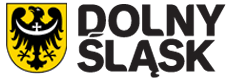 ul. Wejherowska 34, WrocławOrganizatorzy (Organizers): 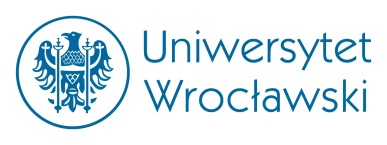 Urząd Marszałkowski Województwa DolnośląskiegoZakład Socjologii Grup Dyspozycyjnych Instytutu Socjologii UWr Akadémia ozbrojených síl gen. M. R. Štefánika, Slovenská republika 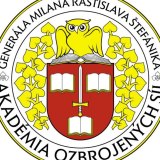 Sekcja Socjologicznych Problemów Bezpieczeństwa Narodowego PTSWspółorganizatorzy  (Co-Organizers):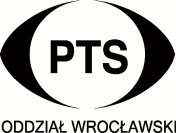 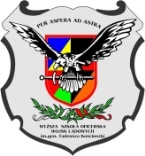 Wyższa Szkoła Policji w Szczytnie Wyższa Szkoła Oficerska Wojsk Lądowych we WrocławiuZakład Socjologii Edukacji Instytutu Socjologii Uniwersytetu Wrocławskiego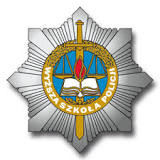 Polskie Towarzystwo Socjologiczne – Oddział WrocławskiPatronat medialny (Media patronage): 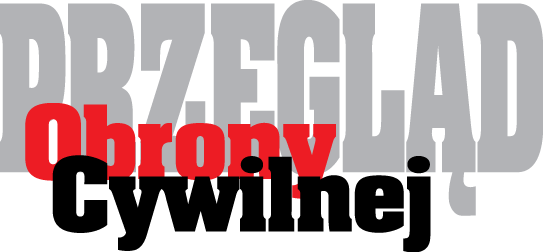 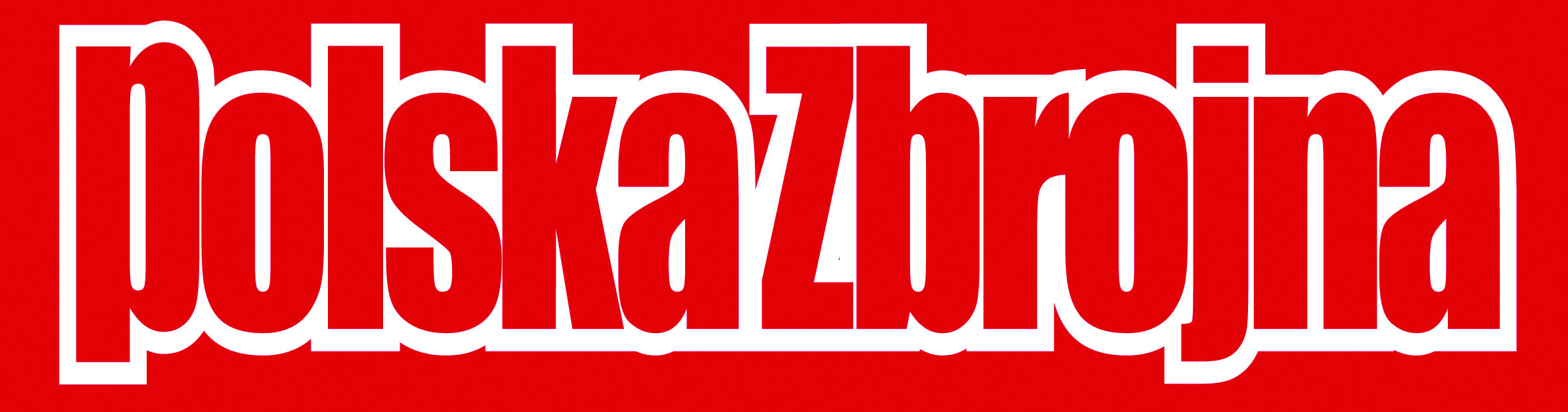 Partnerzy Konferencji (Partners of Conference):Dolnośląskie Wodne Ochotnicze Pogotowie Ratunkowe; Górskie Ochotnicze Pogotowie Ratunkowe Grupa Wałbrzysko-Kłodzka; Górskie Ochotnicze Pogotowie Ratunkowe Grupa Karkonoska; Państwowa Straż Pożarna; Pogotowie Ratunkowe; Policja Dolnośląska; Urząd Żeglugi Śródlądowej; Straż Graniczna; Grupa Ratownictwa Specjalistycznego OSP Starówka.Koncepcja tematyczna KonferencjiSystem instytucjonalny powołany do istnienia w celu zapewnienia bezpieczeństwa i porządku publicznego realizuje swoje funkcje na różnych poziomach organizacyjnych państwa. Funkcje te obejmować mogą zarówno zróżnicowane działania w poszczególnych sferach życia społecznego ukierunkowane na zadania interwencyjne w trybie „społecznej dyspozycyjności”, jak i działania zabezpieczające, obronne i ochronne przed zagrożeniami destabilizującymi dany system lub podsystem społeczny. Niestabilność ta ujawniać się może ingerencją w interesy państwa i jego obywateli, rozprężeniem istniejącego systemu wartości, zachwianiem porządku publicznego,  utratą bezpieczeństwa czy naruszeniem ochrony dóbr osobistych (życia i zdrowia) obywateli, ich mienia oraz pogorszeniem stanu środowiska naturalnego.Funkcje te pełnią ustanowione w krajobrazie społecznym instytucje i podmioty, utożsamiane w rozumieniu Michela Foucaulta z „technologią sił państwowych”. Owe organy administracji państwowej na różnych szczeblach zarządzania państwem zmierzają do utrzymania spokoju i normalności w codziennych stosunkach społecznych, zapobiegają naruszeniom ukształtowanego ładu społecznego, chronią interesy zbiorowe oraz podejmują wysiłki zmierzające do koordynacji życia wspólnotowego w wielu sferach aktywności obywatelskiej.W ujęciu normatywnym administracja publiczna obejmuje swoim zakresem administrację rządową oraz administrację samorządową. „Administracja rządowa na szczeblu centralnym realizowana jest przez Radę Ministrów, Prezesa Rady Ministrów, ministrów i urzędy centralne. Natomiast na szczeblu terenowym w skład administracji rządowej wchodzą wojewoda, zespolone organy administracji rządowej oraz kierownicy służb, inspekcji i straży, wykonujący zadania w imieniu wojewody lub własnym, oraz organy administracji niezespolonej. Natomiast administrację samorządową realizują organy wykonawcze samorządu terytorialnego (zarząd powiatu, zarząd województwa – na szczeblu powiatu i województwa, jak również wójt (burmistrz, prezydent miasta) – na szczeblu gminnym”. Ukształtowane stosunki normatywne ujawniają znaczące problemy wynikające z autonomii wymienionych struktur oraz zagadnienia subsydiarności.Samorząd terytorialny, jako społecznie ukształtowany organ, służy rozwiązywaniu spraw i problemów w interesie wspólnoty mieszkańców danego terenu. Samorządność instytucji publicznych dokonuje się na szczeblu gminnym, powiatowym oraz wojewódzkim z wykorzystaniem instrumentarium prawa, chroniącego cenione dobra wspólne. Owe dobra wspólne traktowane są jako najwyższa wartość danej społeczności, dlatego też ich zabezpieczenie i ochrona realizowana jest poprzez usługi publiczne. Usługi te świadczone w ramach sektora publicznego na rzecz interesariuszy (grup interesu) ukazują coraz obszerniejszy katalog roszczeń obywateli w stosunku do zbiorowych potrzeb przy jednoczesnym zanikaniu obywatelskiej aktywności, co generuje znaczące problemy.Wspólnoty samorządowe – gmina, powiat, województwo – świadczą usługi publiczne związane z zapewnianiem bezpieczeństwa i porządku publicznego poprzez autonomiczne zadania wyznaczane na poszczególnych szczeblach aparatu administracyjnego. Zadania te powinny być komplementarne oraz skoordynowane, współdziałanie w tym zakresie może bowiem przesądzić o właściwej dbałości o cenione dobra wspólne danych społeczności lokalnych. Do realizacji tych celów powołuje się grupy dyspozycyjne, tworzone i rozwijane w obrębie systemu bezpieczeństwa państwa i odgrywające służebną rolę na rzecz bezpieczeństwa publicznego. Powszechność występowania zjawisk kryzysogennych wymaga wprzęgnięcia w administracyjne tryby grup dyspozycyjnych posiadających kompetencje w przeciwdziałaniu destrukcyjnej sile zagrożeń dla tkanki społecznej. Formacje te przynoszą pożytek nie tylko pojedynczym obywatelom, ale i różnym zbiorowościom, całemu społeczeństwu. Zarówno w wymiarze indywidualnym, jak i  zbiorowym, natychmiastowa pomoc w sytuacji zagrożenia daje podmiotowi szansę na przeżycie i chroni posiadane przez niego dobra przed ich utratą. Formowanie służb, formacji, straży, inspekcji oraz innych podmiotów specjalizujących się w działaniach ratowniczych na rzecz ogółu pozostaje atrybutem współcześnie modernizowanych społeczeństw. Potrzeba powołania do istnienia grup dyspozycyjnych zrodziła się  w wyniku przemian cywilizacyjnych, które determinowały określone „reżimy”  ich wzrostu w strukturach społecznych, kształtując swoiste tożsamości oraz historię. Ich proweniencja – poza procesami tożsamościowymi – warunkuje wiedzę, kompetencje oraz uprawnienia podejmowane przez poszczególne typy grup dyspozycyjnych w systemie militarnym, paramilitarnym i cywilnym bezpieczeństwa państwa.Dlatego celem konferencji jest próba określenia złożonych zadań w zakresie zapewniania bezpieczeństwa państwa na szczeblu jednostek administracyjnych samorządu terytorialnego z wykorzystaniem potencjału grup dyspozycyjnych w stanowieniu bezpieczeństwa i porządku publicznego.Zapraszamy do udziału w międzynarodowej konferencji naukowej nie tylko przedstawicieli świata nauki, ale i organów administracji, członków służb, formacji, inspekcji i straży oraz pozostałych podmiotów specjalizujących się w działaniach ratowniczych, pozostających w pełnej dyspozycyjności w zapewnianiu bezpieczeństwa publicznego, a także zainteresowanych tą problematyką innych Uczestników. Żywimy nadzieję, iż obrana tematyka podjęta przez Prelegentów przyczyni się do rekomendacji rozwiązań możliwych do adaptacji na rzecz praktyki życia społecznego. The concept of the ConferenceInstitutional system which ensures security and public order performs its functions at many organizational levels of the state. These functions may include varied activities in different social life spheres like mission-oriented intervention in the "dispositional society", as well as protective activities, defence and protection against risks destabilizing the social system or subsystem. This instability can manifest itself with interference in the state interests and its citizens, expanding existing system of values, undermining public order, loss of safety or intrusion on citizens’ personal rights (life and health), their property and deterioration of the environment. These functions play certain institutions and entities in social landscape identified by Foucault as “technology of state power”. These administrative bodies at various levels of state management aim at maintaining peace and normality in everyday social relations, prevent violations of the social order, protect public interests and make efforts to coordinate community life in various spheres of social activities. In normative terms, public administration covers central government and local administrative authorities. “The central government administration is realised by the Council of Ministers, the Prime Minister, ministers and central offices. The local government consists of governor, government bodies, heads of services, inspections and guards who carry out their own tasks or tasks on behalf of the governor and detached administration. In contrast, local administration is carried out by executive bodies of local self-government (county board, the board of the region - at district and province levels, as well as mayor) - on the municipal level. Normative relations reveal significant problems arising from the autonomy of these structures and the issues of subsidiarity.Local government, as a socially shaped body, is used to solve issues and problems in the interest of the local community. Self-governance of public institutions is carried out at municipal, county and regional levels using the law to protect common values and goods. These common goods are treated as the highest value to the community, so their security and protection is performed by public services. These services show a growing catalogue of citizens’ claims in relation to collective needs whilst civic activity is disappearing which generate significant problems. Community self-governments - the municipality, district, region – determine autonomous tasks and provide public services like security and public order at different levels of the administration. These actions should be complementary and well-coordinated as cooperation in this filed may determine the care for common goods and values in local communities. Dispositional groups within the security systems are created to accomplish these goals. They play an ancillary role in providing public safety. The common phenomena of crisis requires incorporating dispositional groups in the administrative services as they are competent in countering the destructive power of threats to the society. These formations not only benefit individual citizens, but also various groups, the whole society. In moments of threat for individuals as well as groups, immediate help gives a chance of surviving and protecting their goods from loss. Forming various services, inspections and other entities specializing in rescue actions is an attribute of today’s modernized societies.The need for dispositional groups came from civilizational changes which determined defined “regimes” of their growth in social structures, forming a kind of identity and history. Their provenance - except for the identity processes - determines the knowledge, competences and powers undertaken by different types of dispositional groups – military, paramilitary and civilian. The aim of this conference is an attempt to define complex tasks of the state security at the state-level administrative units of local governments with the potential of dispositional groups in ensuring security and public order. We would like to invite representatives of academic world, members of administrative authorities, members of formations, inspections and other bodies specialising in rescue actions, ensuring public safety and individuals interested in problems of other participants. We hope that the chosen subject matter will contribute to solutions that can be adapted in social life.  Obszary tematyczne konferencji:Role, zadania i kompetencje samorządowej administracji publicznej w zapewnianiu bezpieczeństwa i porządku publicznego (ze szczególnym uwzględnieniem województwa dolnośląskiego).Role, zadania i kompetencje grup dyspozycyjnych w stanowieniu bezpieczeństwa publicznego, jako swoistej siły państwowej.Sektor bezpieczeństwa publicznego we współczesnym społeczeństwie.New public governance w praktyce.Identyfikacja potrzeb i wyzwań dla zapewniania bezpieczeństwa i stanowienia porządku publicznego.Specyfika i uwarunkowania zagrożeń pojawiających się w krajobrazie społeczności lokalnych.Podatność na zagrożenia wspólnot samorządowych.Samorząd terytorialny a integracja podmiotów ponadpaństwowych.Prawne, polityczne i moralne gwarancje ochrony dóbr wspólnych (interesy aparatu administracyjnego oraz obywateli, zachowanie obowiązującego systemu wartości, ochrony życia i zdrowia, mienia oraz środowiska naturalnego).Jednostka wobec działań administracji publicznej.Prezentacja wyników badań teoretycznych i empirycznych włączających się w główną problematykę konferencji.Inne obszary badawcze uzupełniające główny nurt naukowy konferencji.The topics of the conference:Roles, tasks and responsibilities of local government in ensuring security and public order (particularly of Lower Silesia).Roles, responsibilities and competences of dispositional groups in the making of public security as a kind of state power.New public governance in practice.Identification of the needs and challenges in providing security and establishing public order. Specifics and conditions of threats emerging in local communities.  The vulnerability of local communities.Local Government and integration of non-state subjects.Legal, political and moral for the protection of common goods (the interests of the administrative authorities and citizens to preserve the existing system of values, life and health, property and the environment).An individual in public administration activities. Presentation of results of theoretical and empirical research related to the main issue of the conference. Other research areas complementary to the topic of the conference.Konferencja organizowana jest na podstawie art. 14 ust. 1 pkt  14 ustawy  z dnia 5 czerwca 1998 r. o samorządzie województwa (Dz. U. z 2016 r., poz. 486). „Samorząd województwa wykonuje zadania o charakterze wojewódzkim określone ustawami, w szczególności w zakresie: (…) bezpieczeństwa publicznego”. Ponadto tematyka konferencji wpisuje się w cele „Strategii Rozwoju Województwa Dolnośląskiego 2020” przyjętej uchwałą nr XXXII/932/13 Sejmiku Województwa Dolnośląskiego z dnia 28 lutego 2013 r. oraz „Politykę wspierania bezpieczeństwa Województwa Dolnośląskiego” przyjętego uchwałą nr 1413/V/2015 Zarządu Województwa Dolnośląskiego z dnia 10 listopada 2015 r.The conference is organised according to the Art. 14, Paragraph. 1 Section 14 of the Act of June 5, 1998. Province Self-Government (Dz. U. of 2015., Pos. 1932, as amended. D.). "The regional government performs tasks of a provincial character based on certain laws, in particular: (...) public safety." Additionally, the conference is a part of the objectives of the "Development Strategy of Lower Silesia 2020 'adopted Resolution No. XXXII / 932/13 Parliament of the Province of Lower Silesia dated 28 February 2013  and the" Programme to support the security system of Lower Silesia" adopted by Resolution No. 1413/V/2015 of the Board Lower Silesia Province on 10 November 2015.Prezydium Naukowe Konferencji (Scientific Presidium of the Conference):prof. dr hab. Jan MACIEJEWSKI – przewodniczący ze strony polskiejprof. dr hab. Józef MATIS – przewodniczący ze strony słowackiejKomitet Naukowy Konferencji (The Scientific Committee of the Conference) Prof. zw. dr hab. Marian CIEŚLARCZYK, prof. zw. dr hab. Henryk ĆWIĘK, prof. zw. dr hab. Kazimierz DOKTÓR, prof. zw. dr hab. Małgorzata FUSZARA, prof. zw. dr hab. Tomasz GOBAN-KLAS, prof. zw. dr hab. Jerzy JASKIERNIA, prof. zw. dr hab. Krzysztof KICIŃSKI, prof. zw. dr hab. Jerzy KONIECZNY, prof. zw. dr hab. Dariusz KOZERAWSKI, prof. zw. dr hab. Zbigniew KURCZ, prof. zw. dr hab. Stanisław KWIATKOWSKI, prof. zw. dr hab. Daniel MARKOWSKI, prof. zw. dr hab. Jacek PAWŁOWSKI, prof. zw. dr hab. Stanisław SAGAN, prof. zw. dr hab. Piotr SIENKIEWICZ, prof. zw. dr hab. Krystyna SKIBIŃSKA, prof. zw. dr hab. Irina SURINA, prof. zw. dr hab. Marek SZCZEPAŃSKI, prof. zw. dr hab. Janusz SZTUMSKI, prof. zw. dr hab. Bogdan SZULC, prof. zw. dr hab. Wiktor TARANTIJ (Białoruś),prof. zw. dr  hab. Elżbieta URA, prof. zw. dr hab. Danuta WALCZAK-DURAJ, prof. zw. dr  hab. Lech W. Zacher, prof. zw. dr hab. Zenon ZAMIAR, prof. zw. dr hab. Ryszard Zięba, prof. zw. dr hab. Kazimierz ŻEGNAŁEK, prof. dr hab. Cristina Allemann-Ghionda (Niemcy),  prof. dr hab. Evgienij BABOSOW (Białoruś), prof. dr hab. Wil BAKIROV (Ukraina), prof. dr hab. Felicjan BYLOK, prof. dr hab. Włodzimierz CHOJNACKI, prof. dr Karol ČUKAN (Ministerstvo obrany Slovenskej republiky), prof. dr hab. Krzysztof Czekaj, prof. dr hab. Jacek DWORZECKI, prof. dr hab. Nina FIEDOTENKO (Rosja), prof. dr hab. Marek GORZKO, prof. dr Paola B. HELZEL (Włochy), prof. dr hab. Wojciech HORYŃ, prof. dr hab. Robert JANIK (Universität Hamburg, Niemcy), prof. dr  Roman JASEK (Czechy), prof. dr hab. inż. Vojtech JURCAK (Słowacja), prof. dr hab. Siergiej KARAKOZOW (Rosja), prof. dr hab. Arturo Katolo (Uniwersytet Kalabryjski), prof. dr hab. Anna KLIM-KLIMASZEWSKA, prof. dr hab. Ludmiła KOŁMOGOROWA (Rosja), prof. dr hab. Paweł KOZŁOWSKI, prof. dr hab. Arkadiusz LETKIEWICZ, prof. dr hab. Krystyna LEŚNIAK-MOCZUK, prof. dr hab. Lubow Loktovskaka (Ukraina), prof. dr Bertholt LÖFFLER (Niemcy), prof. dr hab. Dorota MAJKA-ROSTEK, prof. dr hab. Vojtěch MALATEKMalátek (Czechy), dr hab. Marian MARCINKOWSKI, prof. dr Maria MartiNska (Słowacja), prof. dr Janusz MIKA (Czechy), prof. dr hab. Eugeniusz MOCZUK, prof. dr hab. Karol MURDZA (Słowacja), prof. dr hab. Ewa NARKIEWICZ-NIEDBALEC, prof. dr hab. Izabela NOWICKA, prof. dr hab. Ivan Pankevych (Ukraina), prof. dr hab. Stanisław PIEPRZNY, prof. dr hab. Konrad RACZKOWSKI (Szwecja),prof. dr hab. Wanda RUSIECKA (Białoruś), prof. dr hab. Radosław SALINGER (Czechy), prof. dr hab. Viktoria SERZHANOVA, prof. dr hab. Franciszek SKVRNDA (Słowacja), prof. dr hab. Inż. Peter SPILY )Słowacja), prof. dr Samuel UHRIN (Słowacja), prof. dr Nataliya VOLENKO (Ukraina), prof. dr hab. Barbara WIŚNIEWSKA-PAŹ, prof. dr hab. Zdzisław ZAGÓRSKI, prof. dr hab. Danuta ZALEWSKA, prof. dr Wasyl ZAPLTYNSKY (Ukraina), dr hab. Katarzyna DOJWA-TURCZYŃSKA, dr Małgorzata BABIŃSKA, dr Jozef BALINT (Czechy), dr Tomasz BĄK, dr Marek BODZIANY, dr Małgorzata BOROWIK, dr Danuta BUKOWIECKA, dr Anatol Czaban, dr Beata CZUBA, dr n. med. Robert Gałązkowski, dr Mikoła GROMOV (Ukraina), dr Krzysztof KLUPA, dr Jan KUBICZEK (Czechy), dr Zuzana KoCkovÁ (Słowacja), dr Mirosław Kmosena (Słowacja), dr inż. Antoni KRASNY (Czechy), dr Zbigniew KUŹNIAR, dr inż. Zuzana NEMETHOVÁ (Słowacja), dr Lidia Pawelec, dr Juliusz Piwowarski, dr Vanda SMETANOVÁ (Słowacja), dr Ladislav SOHR (Czechy), dr inż. Edvard STAMM (Słowacja), dr Jarosław Stelmach, dr Małgorzata STOCHMAL, dr Krzysztof ŚWIDERSKI, dr Krzysztof TOMASZYCK.Komitet Organizacyjny (Organizing committee) Przewodnicząca (Chair of the organizing committee): Agnieszka Sokołowska Dyrektor Wydziału Obronności i Bezpieczeństwa Urzędu Marszałkowskiego Województwa Dolnośląskiego Z-ca przewodniczącej (Deputy Chair of the organizing committee): dr Małgorzata Stochmal, adiunkt IS UWr konferencja@grupydyspozycyjne.plPhDr. Maria MARTINSKA, PhD. Akadémia ozbrojených sílSekretariat Konferencji (Secretariat of the Conference):Dr Zbigniew KuźniarDr Krzysztof ŚWIDERSKIDr Jolanta KlubaMgr Daria HOFMAN, doktorantka IS UWrMgr Kotasińska AnnaJureczka MarlenaCzłonkowie Akademickiego Koła Naukowego Security & Society IS UWrCzłonkowie Komitetu:Paulina Urbaniak, Tomasz Drewniak, Paweł Czeczutka – Wydział Obronności i Bezpieczeństwa Urzędu Marszałkowskiego Województwa DolnośląskiegoRegulamin Konferencji:Konferencja odbędzie się w dniach 12 – 13 maja 2016 r. we Wrocławiu.W celu przygotowania imiennego zaproszenia proszę przesłać na adres konferencja@grupydyspozycyjne.pl dane kontaktowe (imię, nazwisko, pełniona funkcja, nazwę instytucji oraz adres i/lub adres poczty elektronicznej).Miejsce obrad Konferencji: Hotel „ORBITA” przy ul. Wejherowskiej 34 we Wrocławiu.Zgłoszenia na Konferencję prosimy przesyłać na przygotowanym formularzu na adres poczty elektronicznej: konferencja@grupydyspozycyjne.plUczestnikiem Konferencji może zostać każdy, kto zgłosi swoje uczestnictwo w wymaganym terminie (na załączonym wzorze karty zgłoszenia) oraz dokona opłaty konferencyjnej.W trakcie obrad sesji plenarnych przewiduje się wystąpienia do 15 minut w języku polskim, angielskim, niemieckim, rosyjskim, słowackim lub czeskim (bez tłumaczenia).Prezydium Konferencji zastrzega sobie prawo kwalifikowania zgodności wystąpień oraz tekstów referatów z obszarem tematycznym Konferencji. Organizator nie zapewnia uczestnikom dojazdu na Konferencję i powrotu z niej oraz noclegu. Rezerwacja noclegów możliwa indywidualnie (hasło konferencja „Zadania jednostek administracyjnych samorządu terytorialnego”: http://www.orbita.pl).Za świadczone dodatkowe usługi (np. minibary w pokojach, rozmowy telefoniczne i inne usługi zamawiane bezpośrednio przez uczestników Konferencji) obciążeni zostaną indywidualnie uczestnicy Konferencji według cennika hotelu.Udział w Konferencji jest wyłącznie odpłatny.Zarejestrowanie się w charakterze Uczestnika Konferencji jest równoznaczne z zaakceptowaniem powyższego regulaminu.Harmonogram prac związanych z Konferencją jest następujący:do 4.05.2016: zgłoszenie wystąpienia (w języku polskim oraz języku angielskim, zgodnie formatką karty zgłoszenia). Rejestracja jest obowiązkowa dla wszystkich uczestników.10.05.2016: udostępnienie programu Konferencji uczestnikom.11.05.2016: rejestracja gości od godz. 17.00 –20.00.12.05.2016: w pierwszym dniu Konferencji rejestracja w godz. 8.00–9.30. Rejestracja o godzinie 9.30 zostaje zamknięta. Rozpoczęcie konferencji o godz. 10.00.do 30.05.2016: przesyłanie pełnych tekstów referatów do publikacji oraz notki biograficznej z afiliacją miejsca pracy łącznie (do przekazania z wydrukiem podczas konferencji).Językami roboczymi Konferencji są: polski, angielski, niemiecki, rosyjski, słowacki i czeski (bez tłumaczenia). Typy publikacji przyjmowane do druku:Oryginalny artykuł naukowy - artykuł naukowy prezentujący wyniki oryginalnych badań o charakterze empirycznym, teoretycznym, technicznym lub analitycznym. Do tego typu zaliczyć należy również artykuły monograficzne, artykuły konferencyjne, eseje naukowe oraz studia przypadków.Artykuł przeglądowy - artykuł naukowy stanowiący podsumowanie aktualnego stanu wiedzy w danym obszarze badawczym. Artykuł przeglądowy integruje i interpretuje dotychczasowe wyniki oryginalnych badań naukowych, nie musi natomiast zawierać oryginalnych wyników badań.Komunikat o wynikach badań - krótki (zwykle 1 do 3 stron) artykuł naukowy opisujący wstępne rezultaty badań empirycznych o szczególnym znaczeniu, przebieg i wstępne wyniki oryginalnych badań eksperymentalnych lub oryginalne rozwiązania techniczne.Glosa lub komentarz prawniczy -  artykuł prawniczny zawierający oryginalne wyniki badań o charakterze analitycznym.Artykuł recenzyjny (recenzja naukowa) - artykuł naukowy zawierający krytyczną analizę i ocenę publikacji naukowej, dzieła literackiego lub dzieła sztuki, może być opublikowany w ramach dyskusji polemicznej.Recenzja - publikacja zawierająca powydawniczą analizę i ocenę publikacji naukowej, dzieła literackiego lub dzieła sztuki, nie spełniająca wymogów artykułu naukowego.Artykuł popularnonaukowy - publikacja popularyzująca zagadnienia naukowe wśród czytelników niebędących specjalistami w danej dziedzinie.Materiał redakcyjny - publikacja prezentująca stanowisko zespołu redakcyjnego czasopisma, w tym edytoriale, przedmowy i posłowia oraz listy od redakcji.  Informacja - krótkie publikacje o charakterze informacyjnym, zapowiadającym lub sprawozdawczym, w tym nekrologi oraz zapowiedzi i sprawozdania dotyczące konferencji, zjazdu lub innego wydarzenia.Inne - errata, hasło encyklopedyczne, noty biograficzne, abstrakty konferencyjne oraz pozostałe artykuły nie dające się zaklasyfikować w powyższych kategoriach.Objętość tekstów przygotowanych do druku: maksymalnie do 1 arkusza wydawniczego (ok.16 stron znormalizowanego tekstu komputerowego, czcionka 12 p. Times New Roman, interlinia 1,5 wiersza, akapit 0). Referat obligatoryjnie powinien zawierać wymagany wzór abstraktu.Przy opracowywaniu referatów należy korzystać z ustaleń Wydawnictwa Uniwersytetu Wrocławskiego dotyczących zasad sporządzania przypisów i bibliografii – wytyczne dla Autorów oraz z zasad sporządzania maszynopisu  http://www.wuwr.com.pl/pages/-bibliografia-i-przypisy-5.html oraz http://www.bu.uni.wroc.pl/e-zrodla/nauka-bibliografia-zalaczniowa Referat powinien być opatrzony pełną afiliacją autora (autorów): tytuł, stopień naukowy, imię i nazwisko, reprezentowana instytucja, adres e-mail (szczegółowe dane osobowe dla potrzeb prac redakcyjnych). Przesłane referaty zostaną opublikowane w Wydawnictwie Uniwersytetu Wrocławskiego w podserii „Grupy dyspozycyjne” i zostanie rozesłana Autorom do końca 2016 roku (4 pkt.).  Za wystąpienia oraz za publikację referatów autorzy nie otrzymują wynagrodzenia. Zarejestrowani uczestnicy otrzymają imienny certyfikat potwierdzający udział w Konferencji w wersji elektronicznej (na adres, z którego dokonano zgłoszenia).